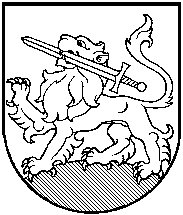 RIETAVO SAVIVALDYBĖS ADMINISTRACIJOS DIREKTORIUSĮSAKYMAS DĖL LĖŠŲ, SKIRTŲ NEFORMALIOJO VAIKŲ ŠVIETIMO  PROGRAMOMS, KURIOS BUVO VYKDOMOS 2020 M.  LIEPOS IR RUGPJŪČIO  MĖNESIAIS, PASKIRSTYMO    2020 m. spalio 7 d. Nr. AV-566                                                            RietavasVadovaudamasis Lietuvos Respublikos vietos savivaldos įstatymo 29 straipsnio 8 dalies 2 ir 4 punktais, Rietavo savivaldybės tarybos 2020 m. vasario 27 d. sprendimu Nr. T1-23 ,,Dėl Rietavo savivaldybės neformaliojo vaikų švietimo lėšų skyrimo ir panaudojimo tvarkos aprašo patvirtinimo“ ir atsižvelgdamas į Rietavo savivaldybės neformaliojo vaikų švietimo programų vertinimo komisijos 2020 m. rugpjūčio 31 d. posėdžio protokolą Nr. ŠV-7:S k i r i u  iš Europos Sąjungos finansinės paramos lėšų neformaliojo vaikų švietimo programoms, kurios buvo vykdomos 2020 m. liepos ir rugpjūčio mėnesiais, 288 Eur.          2. P a s k i r s t a u šio įsakymo 1 punkte nurodytas lėšas neformaliojo vaikų švietimo programoms, vykdytoms 2020 m. liepos ir rugpjūčio mėn. – pagal  priedą (pridedama).	3. N u r o d a u  Rietavo savivaldybės administracijos Buhalterinės apskaitos ir ūkio skyriui programoms skirtas lėšas pervesti įsakymo priede nurodytiems programų vykdytojams.		Įsakymas gali būti skundžiamas ikiteismine tvarka Lietuvos administracinių ginčų komisijos Klaipėdos apygardos skyriui (H. Manto g. 37, Klaipėda) arba Lietuvos Respublikos administracinių bylų teisenos įstatymo nustatyta tvarka Regionų apygardos administracinio teismo Klaipėdos rūmams (Galinio Pylimo g. 9, Klaipėda) per vieną mėnesį nuo šio įsakymo paskelbimo ar įteikimo suinteresuotai šaliai dienos.Savivaldybės administracijos direktorius	                                           Vytautas Dičiūnas        Rietavo savivaldybės administracijos direktoriaus	                    2020  m. spalio 7 d. įsakymo Nr. AV-566	                    priedas Nr. 1NEFORMALIOJO VAIKŲ ŠVIETIMO PROGRAMOMS VYKDYTI SKIRTŲ LĖŠŲ PASKIRSTYMAS EEil. nr.ŠVIETIMO TEIKĖJASPROGRAMOS PAVADINIMASPROGRAMOS KODASVAIKŲ SKAIČIUSSKIRTA SUMA LIEPOS, RŪGPJŪČIO MĖNESIAMS (EUR)1.Viešoji įstaiga „Rietavo žirgynas“„Aš ir žirgas Rietavo sav.“12050071412288Iš visoIš visoIš visoIš viso12288